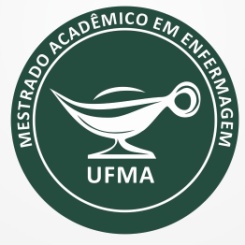 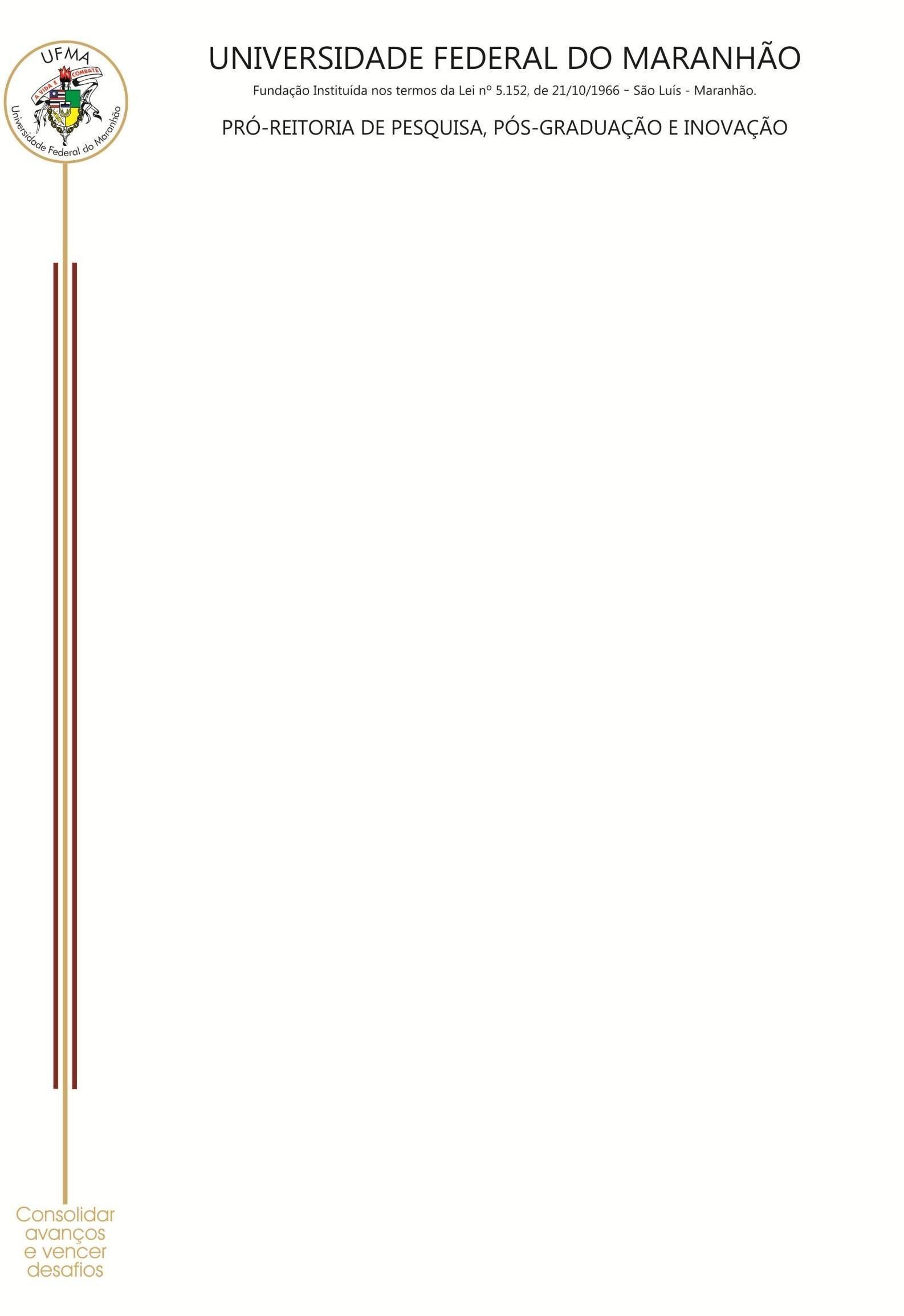       DECLARAÇÃO DE VERACIDADE DE INFORMAÇÃO E DOCUMENTOSNome:Nacionalidade:Estado civil:RG nº                                                                      CPF nºResidente/Domiciliado:Cidade:                                                                     UF: Declaro serem autênticos e verdadeiros todas as informações e documentos apresentados para admissão    no Programa de Pós- Graduação em Enfermagem (PPGENF) da Universidade Federal do Maranhão, sob pena de responsabilidade civil, penal e administrativa.Assinale os documentos que estão sendo declarados:(  ) CPF(  ) RG(  ) DIPLOMA(  ) PROFICIÊNCIA EM LÍNGUA INGLESA(  ) SERVIÇO MILITARSão Luís-MA_____ de _________________de__________. ____________________________________Assinatura do candidato